WCZESNE OBJAWY AUTYZMU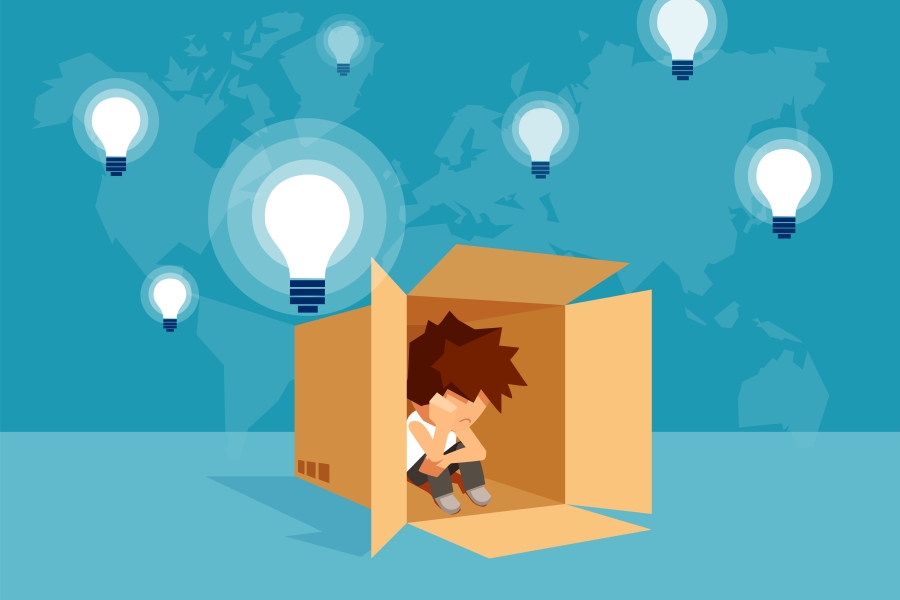 - Małe zainteresowanie ludźmi- Stałe preferowanie samotnej zabawy- Brak patrzenia na przedmioty, na które patrzy lub wskazuje rodzic- Brak kontaktu wzrokowego- Niepatrzenie na partnera w zabawie- Brak gestów, np. ,,papa” na pożegnanie, w wieku 14 miesięcy- Brak odwzajemniania uśmiechów i ekspresji twarzy rodzica- Brak reakcji na swoje imię w 12 miesiącu życia- Brak wskazywania palcem na interesujące przedmioty lub wydarzenia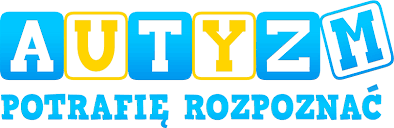 - Protestowanie na zmiany w codziennej rutynie albo w otoczeniu- Schematyzm w zabawie- Brak zabawy ,,na niby” w 18 miesiącu życia- Opóźniona mowa- Brak gaworzenia do 12 miesiąca życia- Nadwrażliwość lub podwrażliwość na bodźce sensoryczne- Regres w rozwoju.mgr Maria Zaryczańska